5-Year Plan (2019 to 2024)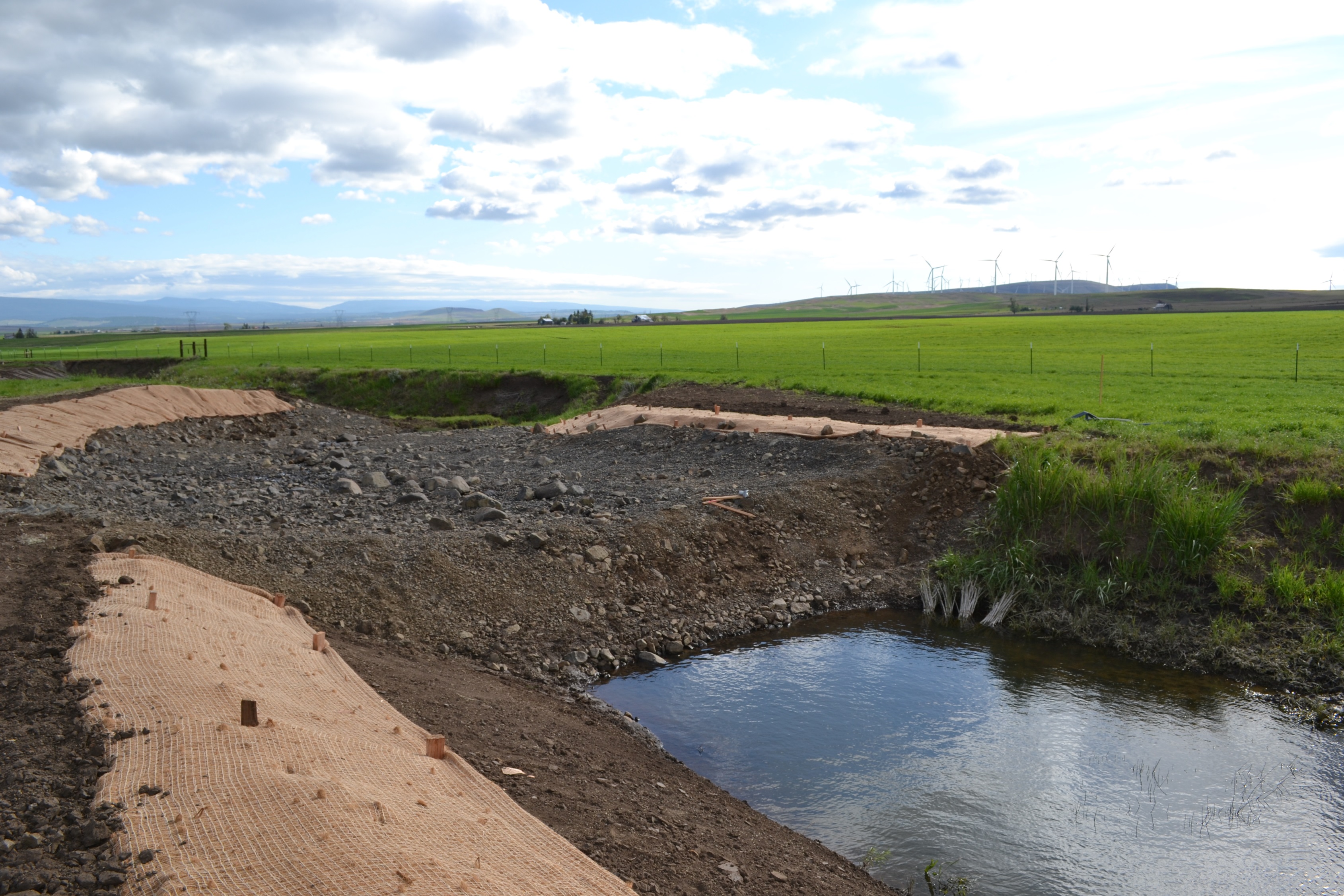 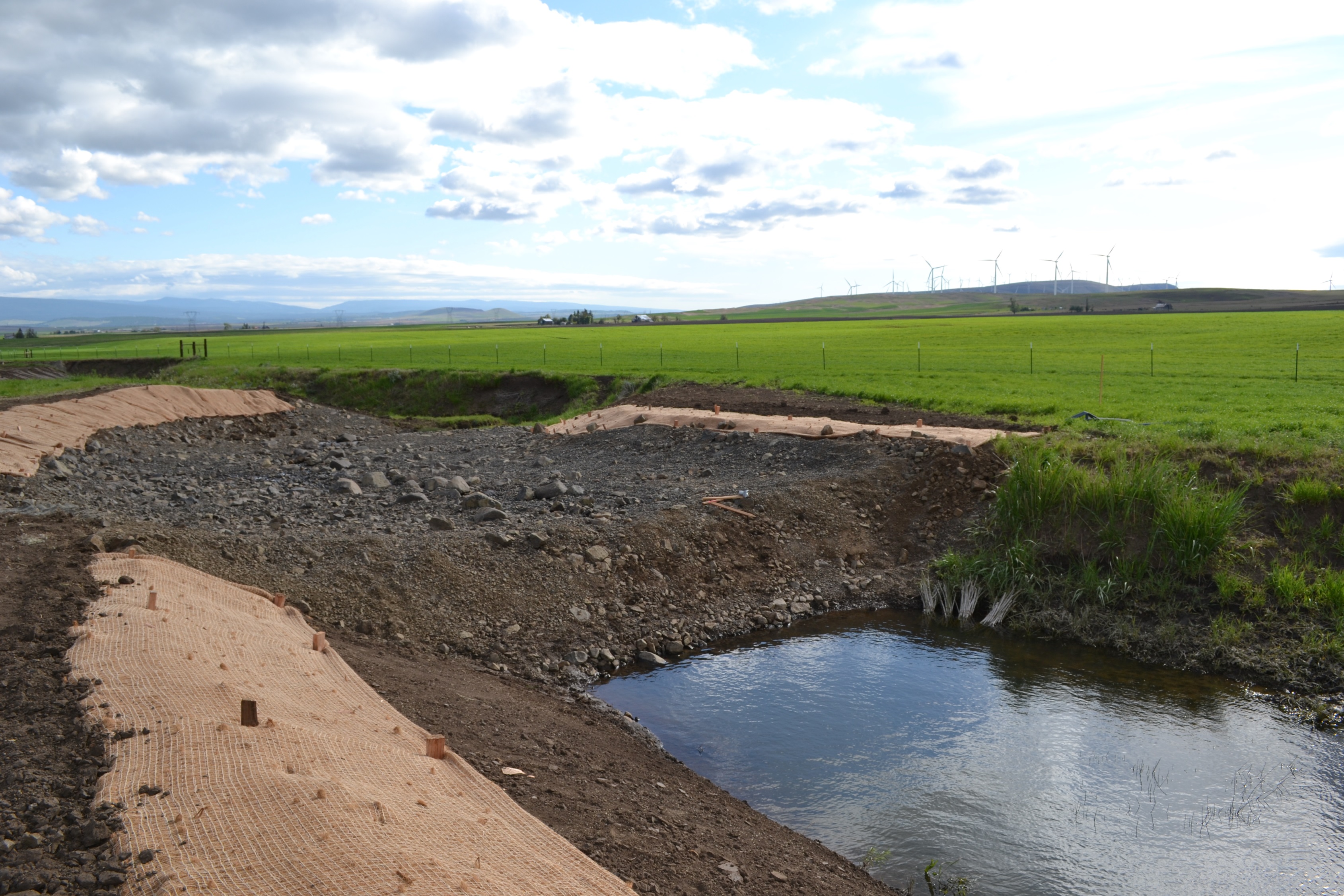 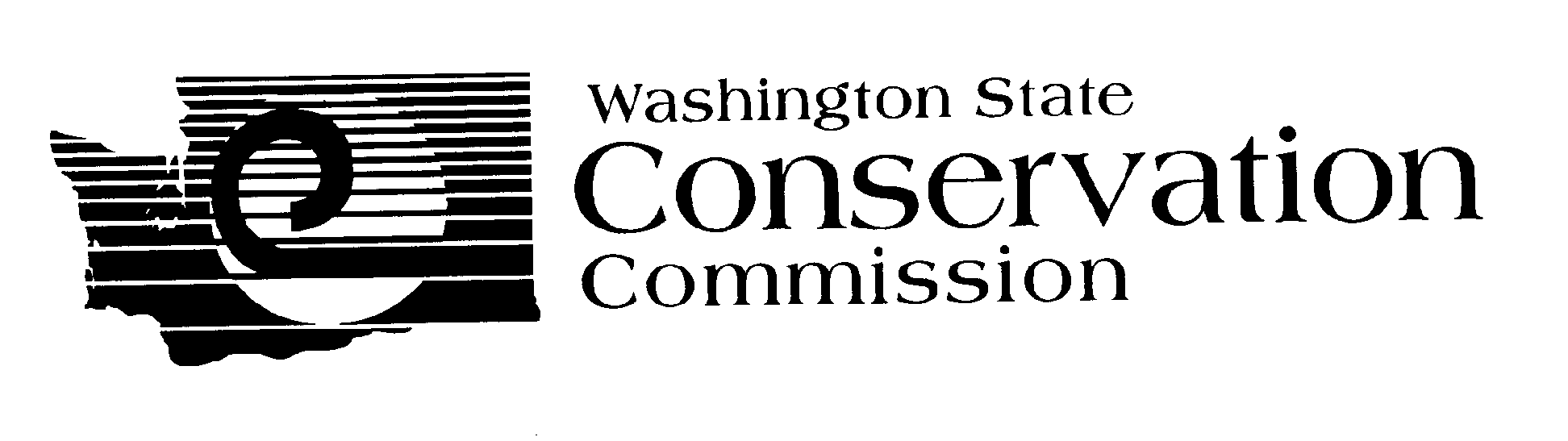 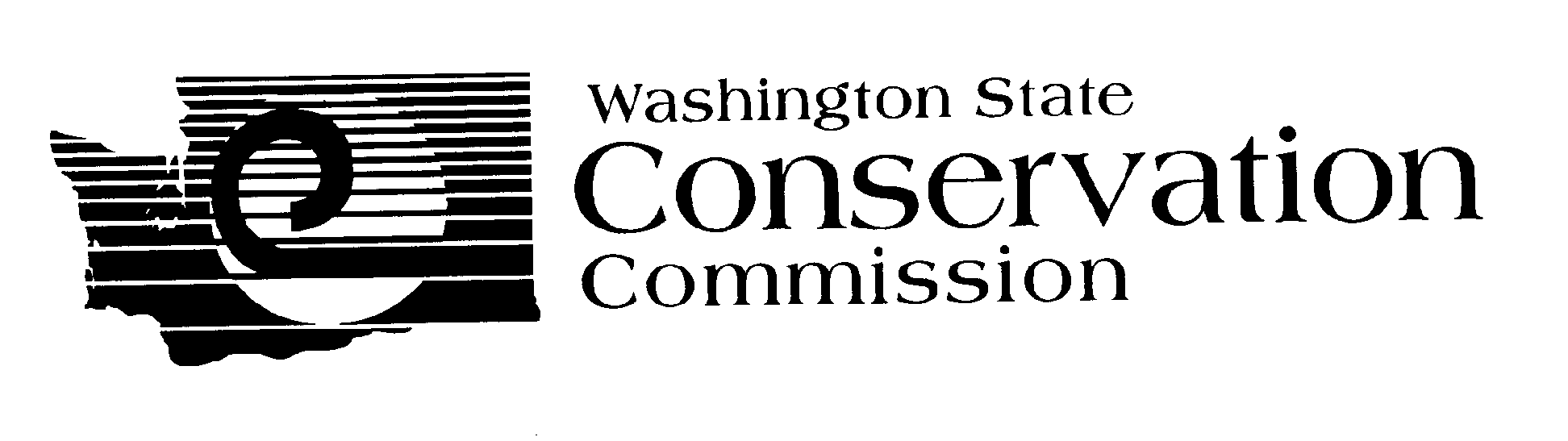 Central Klickitat Conservation DistrictFor More Information Contact: Loren Meagher, P.E 509.773.5823, LM@CKCD.org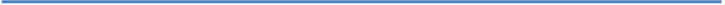 Organization of the Central Klickitat Conservation District A political subdivision of the State of Washington – authorities, powers and structure contained in RCW 89.08.Established in 1946, CKCD has a full and varied history of conservation in Klickitat County.  Our ultimate goal has always been and continues to be, cooperation with landowners to provide the most on-the-ground conservation for the dollars spent. As conservation practices progress, we have adopted the new technology to provide the best in conservation to our constituents.Function of the Central Klickitat Conservation District To take available technical, financial and educational resources, whatever their source, and focus or coordinate them so that they meet the needs of the local land manager with conservation of soil, water and related natural resources.Who We Serve & WhyCitizens of Klickitat County between the Klickitat River and Rock Creek with a desire to conserve natural resources. Landowners and land managers who request assistance with natural resource concerns. Our goal is to improve, conserve and wisely use natural resources by providing technical assistance and financial resources to share in the cost of natural resource enhancement and conservation. CKCD seeks out opportunities to work with private landowners on a voluntary basis. CKCD is available to assist landowners’ by mediating and providing alternatives to outside regulatory requirements. CKCD demonstrates stewardship by example on district managed lands.Mission of the Central Klickitat Conservation District The mission of the Central Klickitat CD is to improve, conserve and promote the wise use of natural resources by serving citizens within the CKCD through educational programs, public information, technical advice, and financial assistance.Vision of the Central Klickitat Conservation District Increase financial stability through operational efficiencies, community support, and increased grant competitiveness via demonstrated success and project development.Values of the Central Klickitat Conservation District We believe in:Locally led grass roots conservation.Being a trusted local resource for natural resource management. Respecting private landowner rights.Sustaining working lands in Klickitat County.Implementing conservation projects that are beneficial to natural resources, landowners and the local community.Maintaining the respect and appreciation of our community.Promoting the understanding of landowner commitments and CKCD’s obligations to conservation efforts.The value of voluntary cooperation between CKCD and landowners.The wise use of natural resources.Cooperative, voluntary, incentive based conservation programs.Assisting landowners in being proactive in addressing natural resource conservation.Being a voluntary third party to assist landowners to comply with regulatory requirements.Cooperative partnerships with agencies and organizations that advance conservation.Priority Natural Resource Conservation Needs & Geographic Areas, Measures of Success and GoalsMeasures of Success & Measurable Goals: Format “By {date} the {natural resource} will {outcome} Land Manager NeedsFinancial assistance for conservation projects that meet the local landowner needs and interest.CD staff time to assist with project development, funding, permitting and implementation.Sustained access to quality technical assistance.Willing landowners (absentee)A resource to develop coordination & partnership with other organizations and agencies.Partner relations managers or ambassadorKnowledge and educationField trials of working conservation – eg no-till, PH, pest control, croppingRecognition for good conservation work done…conservationist of the yearTrusted CKCD contact to assist with government relations and identifying resources to assist with landowner needs.Conservation program identification and application assistance.Wildfire fuel reduction day and fuels reduction cost share.Technical assistance for plant species identification, planting recommendations and weed control.Regulatory certaintyInformation on good places to buy seed and program rulesA guide (person) to help navigate through available programs.Contact with district technical staff for assistance.Policy champion to provide emphasis on state, local and federal policies that effect land owners…effectively and efficiently use resources.Education on land use for small acreage owners.Fiscal assistance for land owners/operators to try new technology, conservation practice (safety net).Good natural resource data and connection with landowner’s interest.Flexibility to prescribe practices to meet local needs.Be a facilitator from one land owner to another on resource needs and solutions.Relate cost share opportunities to land owners-operators.Farmland preservation techniques and information. Good working relationships and trust.Producer social network established and nurtured.Milestones, Timeline & Actions Natural Resource Conservation Need:Forest & Rangeland Health Management (forest health, fire prevention, wildlife habitat)Measurable Goal:Ongoing…continue to develop relationship with DFW, DNR, Klickitat County and others. By Dec 2019 have signed partnership plan with WDFWBy January 2020 develop the management plan for CKCD and EKCD’s East Simcoe acquisition using the Simcoe Unit CRM developed plan as a guidance document.By April 2020 begin working with DNR on joint programs and projects benefiting Klickitat CountyBy May 2021 develop a consistent funding source for landowners for forest health, technical assistance and cost shareNatural Resource Conservation Need Small Acreage Landowner Education (small plots & fragmentation)Measurable Goal:By May 2021 expanded outreach with small landowners and engage them in addressing natural resource concerns.Natural Resource Conservation Need: Conservation Easements Measurable Goal:Starting now, develop a plan for establishing C Klickitat legislatively at the state level and have sustainable funding by May 2024 including funding SCC’s OFP program to support local conservation easementsBy July 2020 complete a conservation easement purchase.By May 2021 figure out how to implement easement project(s) that are self-supporting, ie stewardship is funded.By May 2021 complete work to increase public land access. Evaluate alternatives to increase land user access to conservation easement areas.By May 2024 have multiple conservation easements completed on major tracks of agricultural ground under pressure from development in small watersheds with better farm ground.Natural Resource Conservation Need Soil Health (fertility, structure, PH, erosion)Measurable Goal:By May 2020 increase tools available to assist landowners with soil health productivity.By June 2021 be successful in acquiring funding and implementing 1-2 soil health projects such as reduced tillage, alternative cropping methods or others.Natural Resource Conservation Need:Water Resources (quality and quantity)Measurable Goal:By May 2024 have a demonstrated increase in BMPs implemented to improve water quality and/or water quantityNatural Resource Conservation Need Wildlife Habitat and Populations Measurable Goal:	By May 2024 complete 3 habitat restoration projectsNatural Resource Conservation Need District OperationsMeasurable Goal:By June 2019 hire an administrative assistantBy December 2019 have a system of rates and charges implemented By January 2020 have an established a stable retirement plan and health plan for CD employeesBy Jan 2020 have agreements with partnering districts and CTD to have certified conservation planners available in CKCDBy May 2020 develop a plan for establishing CKCD legislatively at the state level and have sustainable funding by May 2024By May 2021 have community outreach programs that address the resource issues in the district By Jan 2021 have our own certified conservation planner on staff By May 2022 get ahead of the curve – proactive in natural resource conservation work…leaders By May 2022 have youth development program for involving next generation in conservation activities, projects, activities, employment and new supervisors, into the district Ongoing, expand district staff to accomplish the goalsOngoing, recruitment of associate supervisors and potential new supervisorsKey Decision Makers Local landowners District SupervisorsCounty CommissionersEach state and federal legislatorCommittees of state legislatureWSCC Agencies we work with – local, state, federalWACDPresidents and Executive Directors of commodity organizationsUse of Strategic Plan:Share with elected officials.Base for stable funding proposals.Begin process for stable funding proposals.Washington Conservation Districts assisting land managers with their conservation choices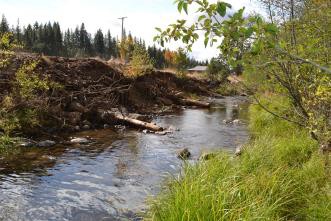 Priority Natural Resource Conservation NeedGeographic AreaForest & Rangeland Health Management(forest health, fire prevention, wildlife habitat)East Simcoe MountainsSimcoe Mountains to GraybackColumbia HillsSmall Acreage Landowner Education(small plots & fragmentation)Simcoe Mountains Little Klickitat WatershedRock Creek upper watershedOld Mountain Road AreaPleasant Valley AreaConservation EasementsSwale CreekLuna GulchSpring CreekRock CreekOther prime agricultural land still in contiguous blocksWildlife habitat areas in contiguous blocksSoil Health (fertility, structure, PH, erosion)Agricultural landWater Resources (quality and quantity)Little Klickitat watershed focusRock Creek watershed focusSwale Creek watershed focusDistrict wideWildlife Habitat Areas and PopulationsSimcoe MountainsBreaks of the Klickitat RiverRock Creek WatershedColumbia River corridorDistrict wideMule Deer, Elk, Salmonids and othersNatural Resource Conservation NeedMeasures of SuccessGoals (by {date} {accomplishments}Forest & Rangeland Health & Management(forest health, fire prevention, wildlife habitat)Agreement(s) signed with partnering agencies to co-mange landsImplementation of Simcoe Unit management plan with DFWPublic awarenessPractices implemented & related impact (improvements)Education events, attendance & resultCRM acres maintainedOngoing…continue to develop relationship with DFW, DNR, Klickitat County and others. By Dec 2019 have signed partnership plan with WDFWBy January 2020 develop the management plan for CKCD and EKCD’s East Simcoe acquisition using the Simcoe Unit CRM developed plan as a guidance document.By April 2020 begin working with DNR on joint programs and projects benefiting Klickitat CountyBy May 2021 develop a consistent funding source for land owners for forest health, technical assistance and cost shareSmall Acreage Landowner Education (small plots & fragmentation)Increased participation in CD Programs Increased staff availability to respond to landowner requestsBy May 2021 expanded outreach with small landowners and engage them in addressing natural resource concerns.Conservation EasementsImplemented easementsHave a local template for easements including milestones, timeline, criteria, and actions in partnership with CKCD and SCCEstablish a funding source to support working with landowners to pursue conservation easementsLandowner supported stewardship funds.Starting now, develop a plan for establishing C Klickitat legislatively at the state level and have sustainable funding by May 2024 including funding SCC’s OFP program to support local conservation easementsBy July 2020 complete a conservation easement purchase.By May 2021 figure out how to implement easement project(s) that are self-supporting, ie stewardship is funded.By May 2021 complete work to increase public land access. Evaluate alternatives to increase land user access to conservation easement areas.By May 2024 have multiple conservation easements completed on major tracks of agricultural ground under pressure from development in small watersheds with better farm ground.Soil Health (fertility, structure, PH, erosion)Test & field trial resultsProductivity increasedSoil Condition Index improvementsAlternative CropsSpecialty CropsBy May 2020 increase tools available to assist landowners with soil health productivity. By June 2021 be successful in acquiring funding and implementing 1-2 soil health projects such as reduced tillage, alternative cropping methods or others.Water Resources (quality and quantity)Aquifer levelsOff stream storage Water chemistry (standards)By May 2024 have a demonstrated increase in BMPs implemented to improve water quality and/or water quantityWildlife Habitat and PopulationsPopulation numbersReduction in invasive speciesImproved CD & Community relationships w agenciesBy May 2024 complete 3 habitat restoration projectsDistrict OperationsAccomplishing goals Increase funding levels (grants, rates & charges, SCC funds)Organization structure redefinition (chart)Adequate staffing capacity for program deliveryLeverage funding to support project implementation and program servicesCommunity outreachBy December  2019 hire an administrative assistantBy December 2019 have a system of rates and charges implemented By January 2020 have an established a stable retirement plan and health plan for CD employeesBy Jan 2020 have agreements with partnering districts and CTD to have certified conservation planners available in CKCDBy May 2020 develop a plan for establishing CKCD legislatively at the state level and have sustainable funding by May 2024By May 2021 have community outreach programs that address the resource issues in the district By Jan 2021 have our own certified conservation planner on staff By May 2022 get ahead of the curve – proactive in natural resource conservation work…leaders By May 2022 have youth development program for involving next generation in conservation activities, projects, activities, employment and new supervisors, into the district Maintain or obtain district staff as needed to accomplish funded activitiesOngoing recruitment of associate supervisors and potential new supervisorsMilestonesTimelineActionsAgreement drafted and presented to WDFW By June 1, 2019CompletedManagement Team MeetingMeet by July 30CompletedSend signed partnership plan to DFWBy December 2019Sign and sendSigned by WDFW By August 10Work with DFW to edit to mutual satisfactionWorking Draft – Forest Management Plan DevelopedJune 2020Staff draft plan utilizing Simcoe Unit CRM as guidelineReview and edit with forestry committeePresent to CKCD and EKCD boardsFunded and planned fuels reduction projects April 2020Set up meeting with DNR to ID funding sources for project implementationDetermine partnership rolesWork with landowners to plan projectsMilestonesTimelineActionsContact landowners to establish degree of need for fuels reduction funding.September 2020Update list of landowners interested in fuels reduction projects to support legislative as for funds. Highlight repeat customers who have been unable to access funding to implement.Public knowledge of land owner assistance availableJune 2020Send out annual newsletter with information on cost share program availabilityProjects driven by land owner requestsMay 2021Seek out landowner concernsFind funds to address concernsDevelop projects to research solutions or implement solutionsMilestonesTimelineActionsSecure agreement from SCC leadership to support and prioritize SCC fundingBy August 2019Invite SCC ED and OFP lead to attend CKCD board meeting to discussComplete conservation easement appraisalsSolicit and secure appraisersReview and approve final reportComplete 1 conservation easementBy July 2020Mediate between landowner and other entities to ensure progress is made and to assist in developing easement conditions that satisfy grant requirements and landowner needs.Identify and submit multiple conservation easements for fundingBy December 2020Develop a list of interested landownersHave landowners complete an interest formDevelop a ranking matrix to determine which easements to pursue based on likelihood of implementation successMilestonesTimelineActionsSecure funding to work on soil health issuesBy May 2020Secure rates and chargesID and apply to grant resourcesIdentify potential landowners to have a working discussion of what they need for soil health activitiesBy June 2021Contact local producersSend out a questionnaireSelect 1-2 fundable projects and implementMilestonesTimelineActionsDevelop a scope of work to submit for a grant applicationDecember 2019ID and develop projects that will compete well for statewide ecology grantsIncrease the competitiveness of CKCD grant applicationsMay 2020Develop projects to the conceptual design level to increase ability to compete for grant fundsCKCD funded to implement WQ improvement BMPsOctober 2020Submit grant to EcologyWater Quality improvements completedMay 2024Implement awarded projectsMilestonesTimelineActionsID habit restoration projectsBy July 2020Contact landowners with potential habitat restoration projectsConduct site visits to determine suitability of projectSelect projects to pursueSecure landowner agreements to implementBy September 2020Work with landowners to determine suitable funding source with acceptable landowner agreement requirementsWork with DFW to partner on implementing projectBy December 2020Meet regularly with DFW staff to develop good working relationships and projectsSecure funding for projectBy July 2021ID funding sourceDevelop grant applicationWin grant funding awardComplete final reportBy May 2024Design habitat projectImplement habitat projectDocument final resultsMilestonesTimelineActionsHire administrative positionJuly 2019Solicit for position, review applications, select applicants for interviews, schedule and hold interviews, check references, hold second interview if necessary, select administrative hire. Rates and Charges ImplementedJune 2019Develop required system of rates and charges, establish level of community support, present to county commissioners, hold public hearings by CD boards, inform landonwers, seek out support or concerns to address, request county commissioners to hold a public hearing and consider CD’s request to implement rates and charges.Partner CD’s available to provide conservation planningEstablish MOU’s to share staff with CD’s that have employees capable and certified to write conservation plansBe prepared for 2021 legislative sessionID priority legislative action areasID key contactsGarner WACD and SCC support for CKCD legislative actionsWork with local school districts to involve students with CKCD programs/activities